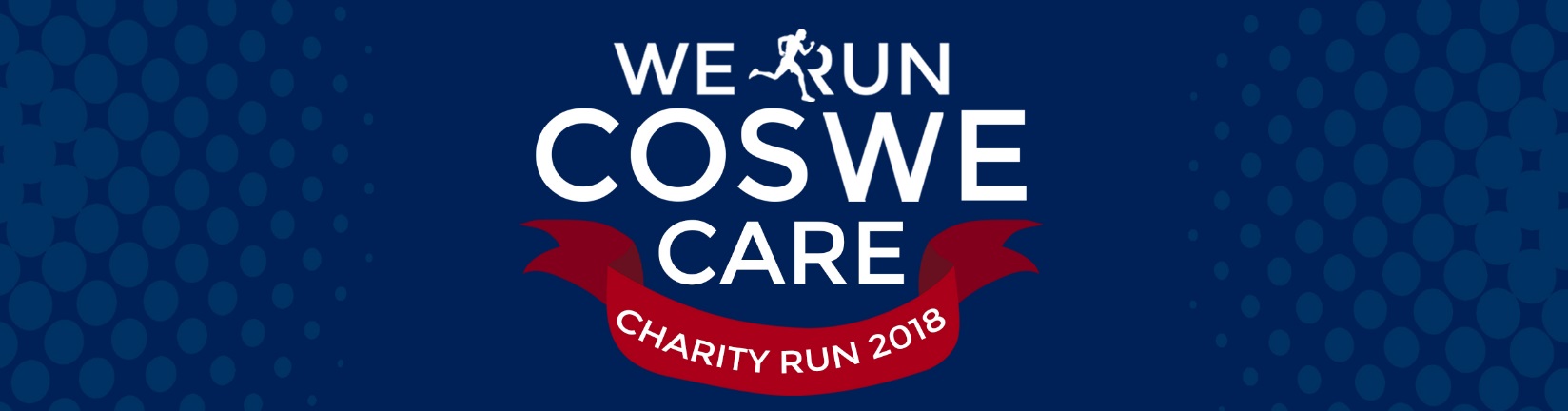 Date(日期): 29TH July 2018                   Time(時間): 6:00 AM                   Venue (地點): ITCC Penampang“SANA RUN 2018”29 JULY 2018 (SUNDAY)6:00 AMITCC PENAMPANGNAME:I.C NO.:T-SHIRT SIZE: XS | S | M | L | XL |XXL PAID ON:*PLEASE BRING ALONGYOUR RECEIPT WHEN CLAIMING YOUR RACE PACK.(请携带您的收据以索取參賽包)Personal Details (個人資料)Personal Details (個人資料)Personal Details (個人資料)Name(姓名):Identity Card No. (身份證號碼):Date of Birth(出生日期):Age(年龄):Sex(性别):      Male(男) /Female(女)Address(地址):Postal code(區號):City/State(城市/州屬):              Contact(联系电话):Country(國家) :E-mail(電子邮件):Telephone No. (電話)(HP): (Home):